Publicado en  el 17/11/2015 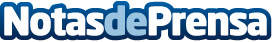 El Málaga CF y su Fundación presentan ‘Valores Blanquiazules’Datos de contacto:Nota de prensa publicada en: https://www.notasdeprensa.es/el-malaga-cf-y-su-fundacion-presentan-valores_1 Categorias: Educación Fútbol Solidaridad y cooperación Ocio para niños http://www.notasdeprensa.es